FORMULARIO DE ADMISIÓN DE CLIENTES DE MARKETING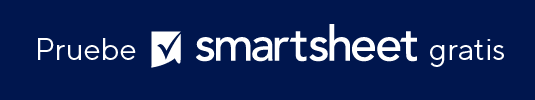 NOMBRE DE LA EMPRESANOMBRE COMPLETO DEL CLIENTEDIRECCIÓN DE CORREO ELECTRÓNICONÚMERO DE TELÉFONOPUESTORESPONSABILIDADES LABORALESURL DEL SITIO WEB DE LA EMPRESAURL DEL SITIO WEB DE LA EMPRESAPLATAFORMAS DE REDES SOCIALESPLATAFORMAS DE REDES SOCIALESDESCRIPCIÓN DE LA EMPRESADESCRIBA LOS PRINCIPALES PRODUCTOS O SERVICIOS DE SU EMPRESA:DESCRIBA LOS PRINCIPALES PRODUCTOS O SERVICIOS DE SU EMPRESA:DESCRIBA LOS PRINCIPALES PRODUCTOS O SERVICIOS DE SU EMPRESA:DEFINA LOS OBJETIVOS DE SU EMPRESA:SELECCIONE SUS PRINCIPALES GRUPOS ETARIOS OBJETIVO:SELECCIONE SUS PRINCIPALES GRUPOS ETARIOS OBJETIVO:SELECCIONE SUS PRINCIPALES GRUPOS ETARIOS OBJETIVO:¿QUÉ PLATAFORMA ALOJA EL SITIO WEB DE SU EMPRESA?¿QUÉ PLATAFORMA ALOJA EL SITIO WEB DE SU EMPRESA?¿QUÉ PLATAFORMA ALOJA EL SITIO WEB DE SU EMPRESA?¿QUÉ PLATAFORMAS PUBLICITARIAS UTILIZA SU EMPRESA?¿QUÉ PLATAFORMAS PUBLICITARIAS UTILIZA SU EMPRESA?¿QUÉ PLATAFORMAS PUBLICITARIAS UTILIZA SU EMPRESA?¿QUÉ PLATAFORMAS PUBLICITARIAS UTILIZA SU EMPRESA?¿QUÉ PLATAFORMAS PUBLICITARIAS UTILIZA SU EMPRESA?¿QUIÉNES SON SUS PRINCIPALES COMPETIDORES?¿CUÁL ES SU PRESUPUESTO MENSUAL PARA PUBLICIDAD Y MARKETING DIGITAL?¿CUÁL ES SU PRESUPUESTO MENSUAL PARA PUBLICIDAD Y MARKETING DIGITAL?¿CUÁL ES SU PRESUPUESTO MENSUAL PARA PUBLICIDAD Y MARKETING DIGITAL?¿CUÁL ES SU PRESUPUESTO MENSUAL PARA PUBLICIDAD Y MARKETING DIGITAL?¿CUÁL ES SU PRESUPUESTO MENSUAL PARA PUBLICIDAD Y MARKETING DIGITAL?USD 0,00USD 0,00USD 0,00USD 0,00USD 0,00¿QUÉ PLATAFORMAS DE VENTA UTILIZA?¿QUÉ TAN CERCA ESTÁ LA EMPRESA DE ALCANZAR SUS OBJETIVOS ESTABLECIDOS?¿QUÉ TAN CERCA ESTÁ LA EMPRESA DE ALCANZAR SUS OBJETIVOS ESTABLECIDOS?¿QUÉ TAN CERCA ESTÁ LA EMPRESA DE ALCANZAR SUS OBJETIVOS ESTABLECIDOS?¿QUÉ TAN CERCA ESTÁ LA EMPRESA DE ALCANZAR SUS OBJETIVOS ESTABLECIDOS?¿CUÁLES SON SUS PRINCIPALES OBJETIVOS DE MARKETING?¿QUÉ SERVICIOS BUSCA?¿QUÉ SERVICIOS BUSCA?FECHA DE INICIO OBJETIVOFECHA DE INICIO OBJETIVOFECHA DE INICIO OBJETIVOFECHA DE INICIO OBJETIVOFECHA DE INICIO OBJETIVOMM/DD/AAMM/DD/AAMM/DD/AAMM/DD/AAFECHA DE FINALIZACIÓN OBJETIVOFECHA DE FINALIZACIÓN OBJETIVOFECHA DE FINALIZACIÓN OBJETIVOFECHA DE FINALIZACIÓN OBJETIVOMM/DD/AAMM/DD/AAMM/DD/AAMM/DD/AAPRESUPUESTO ESTIMADO PARA ESTE PROYECTOPRESUPUESTO ESTIMADO PARA ESTE PROYECTOUSD 0,00USD 0,00USD 0,00USD 0,00REQUISITOS O COMENTARIOS ADICIONALESRENUNCIATodos los artículos, las plantillas o la información que proporcione Smartsheet en el sitio web son solo de referencia. Mientras nos esforzamos por mantener la información actualizada y correcta, no hacemos declaraciones ni garantías de ningún tipo, explícitas o implícitas, sobre la integridad, precisión, confiabilidad, idoneidad o disponibilidad con respecto al sitio web o la información, los artículos, las plantillas o los gráficos relacionados que figuran en el sitio web. Por lo tanto, cualquier confianza que usted deposite en dicha información es estrictamente bajo su propio riesgo.